各　位　　　　　　　　　　　　　　　　　　　　 　	２０１３年４月								日本医療・環境オゾン学会臨床研究部会長　日下史章担当理事　　　  神力就子　　　　　　　　　   第27回オゾン療法セミナーのご案内　札幌も漸く木々の芽吹きの季節を迎え、日々、美しくなってまいりました。今回、北海道地区での第2回目のセミナーを開催いたしますので、ご案内いたします。札幌は20年以上前にはオゾン研究の中心的役割を果たしておりました。今もその伝統は続いております。オゾン療法には皮下注射、筋肉注射、自家血液療法の他にも注腸法、オゾン化オイル、オゾン水の利用などの多種の治療法があり、効果をあげております。本セミナーではオゾン療法の概論、メカニズメの基礎的講義、最近の日本における臨床成果も紹介し、午後には実技実習も予定しています。オゾン療法セミナーに是非ご参加くださいますようご案内いたします。記　　主　　催：日本医療・環境オゾン学会　　共　　催：(有）オゾノサン・ジャパン　　後　　援：一般社団法人 日本統合医療学会　　日　　時：2013年7月7日（日）　9：30～17：00（受付 9：00）　　場　　所：講義場所：Lプラザ４F　中研修室　札幌市北8条西3丁目　　　　　　　　実技場所：オゾン療法研究所 セントラル クリニック　　　　　　　　　　　  札幌市北区北７条西5丁目 ITMビル５F　TEL･Fax：011－818-8324　いずれも札幌駅北口より徒歩２分（添付地図参照）　　受講資格：日本医療・環境オゾン学会会員に限る。看護師は会員医師の推薦による。　　　　 会員申込みは医療・環境オゾン学会までお願いします。次頁参照。　       その上で受講申込みをお願いします。入会手続き終了次第、セミナー申込書を送ります。　　　　定　　員：医師・看護師・薬剤師・獣医師など５～10名（再受講医師・看護師は別枠）　　テキスト：「新版オゾン療法（2007）」(8,000円にて領布、受講料と一緒にお振り込み下さい。)　　参 加 費：医師　３万円、 看護師　２万円（ 実技受講があります ）                     薬剤師・獣医師・歯科医師　２万円（ 実技指導の見学可 ）一般受講者　１万円（講義参加のみ）　　　　　　  再受講者　１万円　　　※研修証を全員にお渡し致します。また、要件を満たされた医師にはオゾン療法認定証を後日、交付致します。　　 一旦16時頃に終了しますが、医師ら・講師は交流会に出席の上、17時頃に終了する予定です。振 込 先：ゆうちょ銀行　【記号】：１４１７０　【番号】：７８７３７３７１　【口座名】： リンショウケンキュウブカイ　プ ロ グ ラ ム                     プログラム１（9:30～12:00）  （司会：三浦敏明）１. オゾン療法について（総論）                               上村晋一　　  9:30～10:15２. オゾン療法の歴史とバックグラウンドI　　　　 　　　　　   神力就子　   10:15～10:55　休憩　10分 ３. オゾン療法のバックグラウンドII　　　　　　　　　　　　   三浦敏明　　 11:05～11:45４．オゾンガス・オゾン水　　　　　　　　　　　　　　　　　   田口　徹　　 11:45～12:00昼食　　　　　　　　　　　　　　12:00～13:00５．食事中に、「オゾン療法開始に当たっての留意点」の説明　　  神力就子　移動                     プログラム２（13:30～17:00）  （司会：神力就子）６. オゾン発生器の仕様とオゾン療法器具の使用説明　　　　　　 田口　徹　　 13:30～13:50７. 自家血液オゾン療法の医師、看護師の実習　　　　　         上村晋一　　 13:50～８. 皮下注射法・注腸法のデモ　　　　　　　　         　　　　五十嵐稔明　　　　～15:40９. 器具・発生器などの現状・購入説明　　　　　　　　　　     神力就子　 　15:40～16:0010．研修証授与　　　　　　　　　　　　　　　　　　　　　　　 三浦敏明　　 16:00～16:10　オゾン療法セミナー終了11．医師・講師らの(経験）交流会　(司会：田口　徹）　　　　　　　　　　　　16:10～1７:00　講 師　（プログラム順）１．上村晋一     日本医療・環境オゾン学会理事、九州地区臨床研究部門長、阿蘇立野病院、内科２. 神力就子　　同学会副会長、日本オゾン療法研究所、生物分析化学３. 三浦敏明　　日本医療・環境オゾン学会会長、北海道大学名誉教授、分析化学４. 田口　徹　　同学会理事、(有)オーテックラボ、電気工学５．五十嵐稔明　同学会理事、日本オゾン療法研究所 ｾﾝﾄﾗﾙ　クリニック、内科準備：窪田憲也、渡辺純子、稲田智子、小石裕一、飛鷹禎一他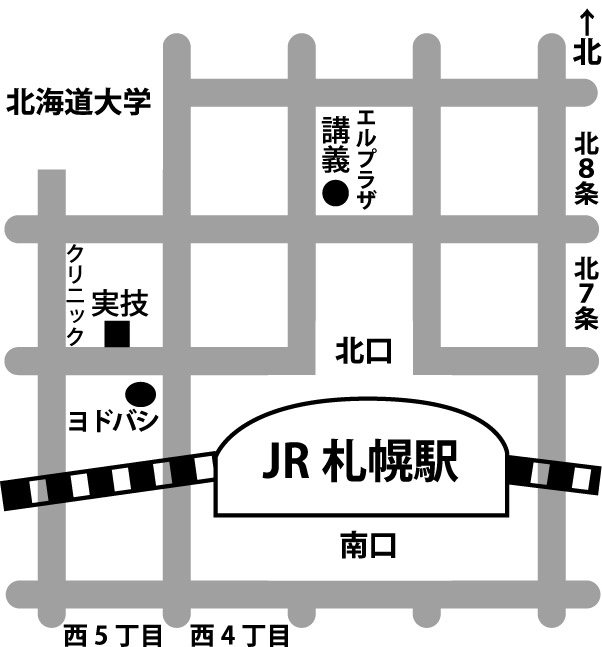 第2７回オゾン療法セミナー参加申し込み　　Fax宛て先： Fax 072-839-8084  (中室　克彦)申込み期限：平成27年6月21日 Fax返送にご協力下さい。記入日    　　年   　月   　日A.　第27回オゾン療法セミナーに参加します。氏 名　　　　　　　　        　　所 属                             　　　 専門　　　　　　　　　　　　　　　　　　　　連絡先 （下記に記入の上、どちらかに丸をお付け下さい。連絡は○印に致します。お忘れなく）　所属 住所 〒　　　　　　　　　　Tel:		      Fax:                                       Mail：  自宅 住所 〒　　　　　　　　　　Tel:		      Fax: 　                                    Mail： 次回以降を希望の方は、連絡方法などをご記入下さい。　B.　今後、開催される時には連絡を頂きたい。氏 名　所 属                               　　 専門　　　　　　　　　　　　　　　　　　 　連絡先（連絡はMailでしますので、下記のどちらかに丸をお付け下さい。）　所属 住所 〒　　　　　　　　　Tel：　　　　　　Fax： Mail:　自宅 住所  〒　　　　			　　　　　　Tel：　　　　　   Fax：                   　　　　　　　　　　　　　　　　　　　　　　　　　　　　　Mail：　D.　その他のご要望がございましたら、ご記入下さい。　　　　　申込み締切り： 6月21日(金)  非会員の方は入会申込みと同時にお願い致します。申込み、問合わせ先：Tel/Fax:　072-839-8084（事務局担当：中室克彦）Mail ： nakamuro@lif.setsunan.ac.jp  